                  the doj & cd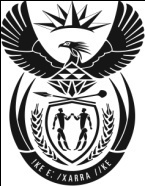               Department:                    Justice and Constitutional Development                                                REPUBLIC OF SOUTH AFRICAI, (full names)  _______________________________________________________________________Identity number _____________________________________________________________________of (address)  ___________________________________________________________________________________________________________________________________________________________Declare as followsThe deceased (name & ID number)______________________________________________________and  I (name of surviving partner)  _______________________________________________________(a)	were partners in a permanent life partnership;  and(b)	undertook a mutual agreement of support;  and(c)	we cohabitated at the following address:  __________________________________________              ____________________________________________________________________________(d)	the partnership still existed at the time of death of the deceased.The following facts are submitted as proof of a mutual agreement of support:This must include all of the following or additional information, by way of an affidavit/affirmation and supporting documents should be attached: the length of the relationship; that the relationship was exclusive of other persons; that the parties shared family responsibilities;  affidavits confirming the extent to which the partners were acknowledged by friends and family as life partners; the respective ages of the partners;  whether the partners took part in a ceremony manifesting their intention to enter into a permanent partnership, what the nature of that ceremony was and who attended it; whether the partners share a common abode; whether the partners own or lease the common abode jointly; whether and to what extent the partners share responsibility for living expenses and the upkeep for the joint home; whether and to what extent one partner provides financial support for the other; whether and to what extent the partners have made provision for one another in relation to medical, pension and related benefits; whether there is a partnership agreement and what its contents are; whether and to what extent the partners have made provision in their wills for one another;whether the cohabitants have children; and whether they have associated in public as an intimate couple___________________________________________________________________________________________________________________________________________________________________________________________________________________________________________________________________________________________________________________________________________________________________________________________________________________________________________________________________________________________________________________________________________________________________________________________________________________________________________________________________________________________________________________________________________________________________________Signature of deponent:  __________________________________________________ I certify that before administering the oath/affirmation I asked the deponent the following questions and wrote his/her answers in his/her presence.(a)	Do you know and understand the contents of the affidavit/affirmation?	Answer:  ___________________(b)	Do you have any objection to taking the prescribed oath/affirmation?	Answer:  ___________________(c)	Do you consider the prescribed oath/affirmation as binding on your conscience?	Answer:  ____________________I have satisfied myself as to the identity of the deponent and certify that the deponent has acknowledged that he/she knows and understands the contents of the declaration.The above signature/mark of the deponent has been affixed to the affidavit /affirmation in my presence.Signed and sworn to/affirmed before me at ______________________________________________this _____________ day of __________________________________________________________________________________________________________Signature of Commissioner of Oaths                        Full names of Commissioner of Oaths: ____________________________________________________Address of Commissioner of Oaths: ___________________________________________________Area for which appointed _____________________________________________________________